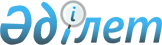 Құрманғазы ауданы әкімдігінің 2015 жылғы 19 мамырдағы № 247 "Атырау облысы Құрманғазы аудандық ішкі саясат, мәдениет және тілдерді дамыту бөлімі" мемлекеттік мекемесінің Ережесін бекіту туралы" қаулысын күші жойылды деп тану туралыАтырау облысы Құрманғазы ауданы әкімдігінің 2016 жылғы 8 шілдедегі № 276 қаулысымен      "Қазақстан Республикасындағы жергілікті мемлекеттік басқару және өзін-өзі басқару туралы" Қазақстан Республикасының 2001 жылғы 23 қаңтардағы Заңының 37 бабының 8 тармағын, "Құқықтық актілер туралы" Қазақстан Республикасының 2016 жылғы 6 сәуірдегі Заңының 27 бабын басшылыққа алып, Құрманғазы ауданы әкімдігі ҚАУЛЫ ЕТЕДІ:

      Құрманғазы ауданы әкімдігінің 2015 жылғы 19 мамырдағы № 247 "Атырау облысы Құрманғазы аудандық ішкі саясат, мәдениет және тілдерді дамыту бөлімі" мемлекеттік мекемесінің Ережесін бекіту туралы" (нормативтік құқықтық кесімдерді мемлекеттік тіркеудің тізіліміне № 3211 болып енгізілді, 2015 жылдың 4 маусымында "Серпер" газетінде ресми жарияланған) қаулысының күші жойылды деп танылсын.


					© 2012. Қазақстан Республикасы Әділет министрлігінің «Қазақстан Республикасының Заңнама және құқықтық ақпарат институты» ШЖҚ РМК
				
      Аудан әкімі

Б. Шаяхметов
